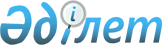 2015 жылы қоғамдық жұмыстарды жергілікті бюджет қаражаты есебінен ұйымдастыру және оның көлемі туралы
					
			Күшін жойған
			
			
		
					Оңтүстік Қазақстан облысы Ордабасы ауданы әкімдігінің 2015 жылғы 30 қаңтардағы № 75 қаулысы. Оңтүстік Қазақстан облысының Әділет департаментінде 2015 жылғы 18 ақпанда № 3036 болып тіркелді. Қолданылу мерзімінің аяқталуына байланысты күші жойылды - (Оңтүстік Қазақстан облысы Ордабасы ауданы әкімі орынбасарының 2016 жылғы 26 қаңтардағы № 565 хатымен)      Сноска. Қолданылу мерзімінің аяқталуына байланысты күші жойылды - (Оңтүстік Қазақстан облысы Ордабасы ауданы әкімі орынбасарының 26.01.2016 № 565 хатымен).

      «Қазақстан Республикасындағы жергілікті мемлекеттік басқару және өзін-өзі басқару туралы» Қазақстан Республикасының 2001 жылғы 23 қаңтардағы Заңының 31 бабының 2-тармағына, «Халықты жұмыспен қамту туралы» Қазақстан Республикасының 2001 жылғы 23 қаңтардағы Заңының 7 бабының 5) тармақшасына және 20 бабына, «Халықты жұмыспен қамту туралы» Қазақстан Республикасының 2001 жылғы 23 қаңтардағы Заңын іске асыру жөніндегі шаралар туралы» Қазақстан Республикасы Үкіметінің 2001 жылғы 19 маусымдағы № 836 қаулысына сәйкес, Ордабасы ауданының әкімдігі ҚАУЛЫ ЕТЕДІ:



      1. 2015 жылы ақылы қоғамдық жұмыстар жүргізілетін ұйымдардың тізбесі, қоғамдық жұмыстардың түрлері, көлемі және оларды қаржыландырудың көздері осы қаулының қосымшасына сәйкес бекітілсін.



      2. Қоғамдық жұмыстарға қатысатын жұмыссыздарға еңбекақы төлеу еңбек шартының негізінде Қазақстан Республикасының заңнамасына сәйкес реттеледі және орындалатын жұмыстың санына, сапасына және күрделілігіне байланысты болады.



      3. Ақы төленетін қоғамдық жұмыстарға қатысатын жұмыссыздарға еңбек заңнамасы, зейнетақымен қамсыздандыру және сақтандыру туралы заңнама қолданылады.



      4. «Ордабасы аудандық жұмыспен қамту және әлеуметтік бағдарламалар бөлімі» мемлекеттік мекемесі Қазақстан Республикасының заңнамалық актілерінде белгіленген тәртіпте:

      1) Қазақстан Республикасының әділет органдарында мемлекеттік тіркелуін;

      2) Осы қаулыны Ордабасы ауданының аумағында таратылатын мерзімді баспа басылымдарында және «Әділет» ақпараттық-құқықтық жүйесінде ресми жариялануын;

      3) Осы қаулыны Ордабасы ауданы әкімдігінің интернет-ресурсына орналастыруын қамтамасыз етсін.



      5. Осы қаулының орындалуын бақылау аудан әкімінің орынбасары Ә.Сәдірмекке жүктелсін.



      6. Осы қаулы алғашқы ресми жарияланған күнінен кейін күнтізбелік он күн өткен соң қолданысқа енгізіледі.      Аудан әкімі                                С.Сапарбаев

Ордабасы ауданы әкімдігінің

2015 жылғы «30» қаңтардағы

№ 75 қаулысымен бекітілген 2015 жылы ақылы қоғамдық жұмыстар жүргізілетін ұйымдардың тізбесі, қоғамдық жұмыстардың түрлері, көлемі және оларды қаржыландырудың көздері       Ескертпе: Қоғамдық жұмыстардың нақты жағдайлары жұмыс берушімен және қоғамдық жұмысқа қатысатын азаматтың арасында жасалатын еңбек шартында көзделеді.
					© 2012. Қазақстан Республикасы Әділет министрлігінің «Қазақстан Республикасының Заңнама және құқықтық ақпарат институты» ШЖҚ РМК
				Қ/сҰйымдардың атауыЖұмыс түрлеріАдам саныҚоғамдық жұмыстардың көлеміҚаржыландыру көздері1«Ордабасы ауданы әкімінің аппараты» мемлекеттік мекемесіАғымдағы құжаттармен жұмыс жасау, мәтіндерді басу және шығару, хаттарды жеткізу6300 бет, 100 хатАудандық бюджет2«Ордабасы аудандық жұмыспен қамту және әлеуметтік бағдарламалар бөлімі» мемлекеттік мекемесіМұрағат құжаттарын өндеуге көмектесу, құжаттарды тiгу 213500 іс Аудандық бюджет3Ордабасы ауданы әкімдігінің «Темірлан» жауапкершілігі шектеулі серіктестігіКөшелердi және аумақтарды қоқыстардан тазалау, автокөлікке арту 75144000 шаршы метрАудандық бюджет4«Ордабасы аудандық ішкі істер бөлімі» мемлекеттік мекемесіЕлді мекендерде қоғамдық тәртіпті сақтауға көмектесу13557 елді мекенАудандық бюджет5«Қажымұхан ауыл округі әкімі аппараты» мемлекеттік мекемесіАғымдағы құжаттармен жұмыс жасау, факс жіберу, мәтіндерді басу және шығару, хаттарды жеткізу27310 бет, 250 хатАудандық бюджет6«Бадам ауыл округі әкімі аппараты» мемлекеттік мекемесіАуылдық аймақтарды көгалдандыру,көрiктендiру, қоқыстардан тазарту4540000 шаршы метрАудандық бюджет7«Қараспан ауыл округі әкімі аппараты» мемлекеттік мекемесі14 елді мекен аймақтарын көгалдандыру, көрiктендiру, қоқыстардан тазарту4540000 шаршы метрАудандық бюджет8«Төрткөл ауыл округі әкімі аппараты» мемлекеттік мекемесіАуылдық аймақтарды көгалдандыру, көрiктендiру, қоқыстардан тазарту4540000 шаршы метрАудандық бюджет9«Шұбарсу ауыл округі әкімі аппараты» мемлекеттік мекемесіАуылдық аймақтарды көгалдандыру, көрiктендiру, қоқыстардан тазарту4540000 шаршы метрАудандық бюджет10«Бөржар ауыл округі әкімі аппараты» мемлекеттік мекемесіАуылдық аймақтарды көгалдандыру,көрiктендiру, қоқыстардан тазарту2835000 шаршы метрАудандық бюджет11«Шұбар ауыл округі әкімі аппараты» мемлекеттік мекемесіАуылдық аймақтарды көгалдандыру, көрiктендiру, қоқыстардан тазарту2835000 шаршы метрАудандық бюджет12«Қарақұм ауыл округі әкімі аппараты» мемлекеттік мекемесіАуылдық аймақтарды көгалдандыру, көрiктендiру, қоқыстардан тазарту1530000 шаршы метрАудандық бюджет13«Жеңіс ауыл округі әкімі аппараты» мемлекеттік мекемесіАуылдық аймақтарды көгалдандыру, көрiктендiру, қоқыстардан тазарту1530000 шаршы метрАудандық бюджет14«Бөген ауыл округі әкімі аппараты» мемлекеттік мекемесіАуылдық аймақтарды көгалдандыру, көрiктендiру, қоқыстардан тазарту1530000 шаршы метрАудандық бюджет15«Нұр Отан» партиясы» қоғамдық бiрлестiгiнің Оңтүстік Қазақстан облысы Ордабасы аудандық филиалыҚұжаттарды дайындауға көмектесу, азаматтардан түскен арыз және үндеулер бойынша курьерлiк жұмыс жасау5300 іс, 200 хатАудандық бюджетБарлығы550